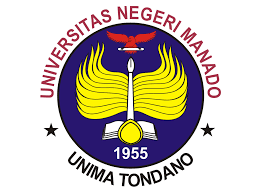 Module Description/Course SyllabiEnglish Education Study ProgrammeFaculty of  Languages and ArtsUniversitas Negeri ManadoCourse number and nameCourse number and name MB4232422 Assessment on ELT MB4232422 Assessment on ELTCredits and contact hours/Number of ECTS credits allocatedCredits and contact hours/Number of ECTS credits allocated33Instructor’s and course coordinatorInstructor’s and course coordinatorDr. Elizabeth Z. Oroh, M.Hum.Dr. Elizabeth Z. Oroh, M.Hum.Text book, title, author, and yearText book, title, author, and yearHidri Sahbi.  (2018). Revisiting the Assessment of Second Language Abilities: From Theory to Practice. Springer.Cambridge University Press. (2015). Page 1 is Cambridge English: Language Assessment Part of the Universe Trinidad Certificate.Hidri Sahbi.  (2018). Revisiting the Assessment of Second Language Abilities: From Theory to Practice. Springer.Cambridge University Press. (2015). Page 1 is Cambridge English: Language Assessment Part of the Universe Trinidad Certificate.Other supplemental materialsOther supplemental materialsSpecific course informationSpecific course informationBrief description of the content of the course (catalog description)Brief description of the content of the course (catalog description)This course will provide students with principles of language testing and assessment. It will discuss varieties of tests, role of tests, techniques of test construction and administration. Students will be exposed to the ways on how to use statistical analysis to interpret test results. This course provides students with understanding of the background theories and principles of assessment in English Language Teaching in schools. Topics include the basic concepts of assessment in ELT, the approaches, the functions, and the types of assessment instruments; and elementary statistics related to language assessment. The course will also provide and guide students to be able to construct any types of English tests and assessment: English skills (Listening, Speaking, Reading and Writing) and other language components ( structure, vocabulary, etc).This course will provide students with principles of language testing and assessment. It will discuss varieties of tests, role of tests, techniques of test construction and administration. Students will be exposed to the ways on how to use statistical analysis to interpret test results. This course provides students with understanding of the background theories and principles of assessment in English Language Teaching in schools. Topics include the basic concepts of assessment in ELT, the approaches, the functions, and the types of assessment instruments; and elementary statistics related to language assessment. The course will also provide and guide students to be able to construct any types of English tests and assessment: English skills (Listening, Speaking, Reading and Writing) and other language components ( structure, vocabulary, etc).Prerequisites Prerequisites MB4232321 Approach to TEFLMB4232318 Curriculum and Material DevelopmentMB4232321 Approach to TEFLMB4232318 Curriculum and Material DevelopmentIndicate whether a required, elective, or selected elective course in the programIndicate whether a required, elective, or selected elective course in the programRequiredRequiredLevel of course unit (according to EQF: first cycle Bachelor, second cycle Master)Level of course unit (according to EQF: first cycle Bachelor, second cycle Master)First cycle BachelorFirst cycle BachelorYear of study when the course unit is delivered (if applicable)Year of study when the course unit is delivered (if applicable)Fourth Fourth Semester/trimester when the course unit is deliveredSemester/trimester when the course unit is deliveredFourth Fourth Mode of delivery (face-to-face, distance learning)Mode of delivery (face-to-face, distance learning)Face to faceFace to faceSpecific outcomes of instruction, ex. The student will be able to explain the significance of current research about a particular topic.Specific outcomes of instruction, ex. The student will be able to explain the significance of current research about a particular topic.Students are able to Identify characteristics of a good test: the concept of validity, reliability, practicality, and authenticity (SO-2, PI-2.2, SO-4, PI-4.1);Integrate various language assessment instruments into up-to-date methods of language teaching (SO-4, PI-4.3);Construct language assessment blueprint (SO-4, PI-4.3);Develop ICT based language assessments: tests and non-tests, for measuring learners' language knowledge and skills (SO-4, PI-4.4);Develop scoring rubrics for different types of assessments (SO-4, PI-4.4).Students are able to Identify characteristics of a good test: the concept of validity, reliability, practicality, and authenticity (SO-2, PI-2.2, SO-4, PI-4.1);Integrate various language assessment instruments into up-to-date methods of language teaching (SO-4, PI-4.3);Construct language assessment blueprint (SO-4, PI-4.3);Develop ICT based language assessments: tests and non-tests, for measuring learners' language knowledge and skills (SO-4, PI-4.4);Develop scoring rubrics for different types of assessments (SO-4, PI-4.4).Explicitly indicate which of the student outcomesExplicitly indicate which of the student outcomesSO-2 Applying principles of educational psychologyPI-2.2. Applying the concept of learning program development techniques, presentation, management and evaluation of English language learning programsSO-4 Able to apply, analyze, evaluate and create learning, and make improvements to English language learning methods and processes according to the characteristics of students and the needs of stakeholders.PI-4.1 Able to plan the English lesson plan PI-4.3 Able to evaluate learning process and make improvements when needed  SO-2 Applying principles of educational psychologyPI-2.2. Applying the concept of learning program development techniques, presentation, management and evaluation of English language learning programsSO-4 Able to apply, analyze, evaluate and create learning, and make improvements to English language learning methods and processes according to the characteristics of students and the needs of stakeholders.PI-4.1 Able to plan the English lesson plan PI-4.3 Able to evaluate learning process and make improvements when needed  Brief list of topics to be coveredBrief list of topics to be coveredThe difference in style study and teaching concept languageThe difference method of Language Teaching: Grammar Translation Method (GTM) and Direct Method (DM)The difference method Language Teaching: Audio Lingual Method (ALM) and Community Language Learning (CLL) The difference method Language Teaching: Suggestopedia (SGP) and Total Physical Response (TPR) The difference method Language Teaching: Communicative Language Teaching (CLT) and Eclectic Method (EM)The difference method Language Teaching: Computer Assisted Language Learning (CALL) and Fun Learning Method (FLM)The difference between The Dogme, Pimsleur, Michelle Thomas, and LDLPreparing in implementation of Teaching Method in Assessment on ELTThe difference in style study and teaching concept languageThe difference method of Language Teaching: Grammar Translation Method (GTM) and Direct Method (DM)The difference method Language Teaching: Audio Lingual Method (ALM) and Community Language Learning (CLL) The difference method Language Teaching: Suggestopedia (SGP) and Total Physical Response (TPR) The difference method Language Teaching: Communicative Language Teaching (CLT) and Eclectic Method (EM)The difference method Language Teaching: Computer Assisted Language Learning (CALL) and Fun Learning Method (FLM)The difference between The Dogme, Pimsleur, Michelle Thomas, and LDLPreparing in implementation of Teaching Method in Assessment on ELTRecommended or required reading and other learning resources/toolsRecommended or required reading and other learning resources/tools--Planned learning activities and teaching methodsPlanned learning activities and teaching methodsSmall group discussion, PjBL, Case based MethodSmall group discussion, PjBL, Case based MethodLanguage of instructionLanguage of instructionEnglishEnglishAssessment methods and criteriaAssessment methods and criteriaPerformance Assessment:1.	Participation and activities in the learning process (attendance, lectures and practices) 30%2.	Completion of tasks 30%3.	Mid Term 20%4.	Final Term 20%Performance Assessment:1.	Participation and activities in the learning process (attendance, lectures and practices) 30%2.	Completion of tasks 30%3.	Mid Term 20%4.	Final Term 20%